.*Recommended by : my son Martin SianturiIntro 16 Counts, No Tag, No Restart(1-8) Back, Sweep, Behind, ¼ R, Forward, Spiral R, Run, Run, Run, Recover, Back, Forward, Forward(9-16) Back, Sweep, Behind, Cross, Scissor Step, ¼ L, Back, ¼ L, Side, Cross, Recover, Side, RecoverOptional Styling (When lyric “The truth will set you free”) : Raise both arms up with palms up (1) Lower both hands to sides slowly with palms down (2)Enjoy the DanceContact : dksiagian20@gmail.comYou Can't Stop the Girl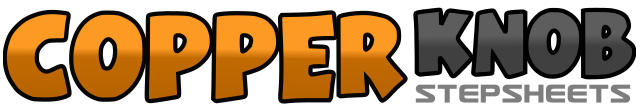 .......Count:16Wall:4Level:Improver.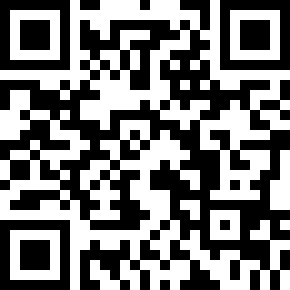 Choreographer:Duma Kristina S (INA) - November 2019Duma Kristina S (INA) - November 2019Duma Kristina S (INA) - November 2019Duma Kristina S (INA) - November 2019Duma Kristina S (INA) - November 2019.Music:You Can't Stop the Girl - Bebe RexhaYou Can't Stop the Girl - Bebe RexhaYou Can't Stop the Girl - Bebe RexhaYou Can't Stop the Girl - Bebe RexhaYou Can't Stop the Girl - Bebe Rexha........1 2 &Step Back on R, Sweep L to Back (1), Step L behind R (2), Make ¼ turn R, Step R forward (&) 03.003 4 &Step L Forward and Spiral turn R (3), Step R Forward (4), Step L Forward (&)5 6 &Rock R Forward (5) Recover on L (6), Step R next to L (&)7 8Step L Forward (7) Step R Forward (8)1 2 &Step back on L, Sweep R to back (1), Step R behind L (2), Step L to L side (&)3 4 &Cross R over L (3), Step L to L side (4), Step R next to L (&)5 6 &Cross L over R (5), Make ¼ turn L step back on R (6) 12.00, Make ¼ turn L step L to L side (&) 09.007 &Cross rock R over L (7), Recover on L (&)8 &Side rock R to R side (8), Recover on L (&)